BÁO CÁO TÌNH HÌNH  QUẢN TRỊ CÔNG TY(6 tháng đầu năm 2015)				          Kính gửi: 	- Ủy ban Chứng khoán Nhà Nước					- Sở Giao dịch Chứng khoán Tp.HCM					- Sở Giao dịch Chứng khoán Hà NộiTên công ty: CÔNG TY CỔ PHẦN CHỨNG KHOÁN PHƯƠNG NAMĐịa chỉ trụ sở chính: Lầu 2 &3 số 28 – 30 -32 Nguyễn Thị Nghĩa, P. Bến Thành, Q. I, Tp.HCM.Điện thoại: 08.62556518	Fax: 08.62556519	Email:info@chungkhoanphuongnam.com.vnVốn điều lệ: 340.000.000.000đ (Ba trăm bốn mươi tỷ đồng)Mã chứng khoán (nếu có):Hoạt động của Hội đồng Quản trị (Báo cáo 6 tháng đầu năm):Các cuộc họp của Hội đồng Quản trị:Hoạt động giám sát của HĐQT đối với Tổng Giám đốc:  Yêu cầu Tổng giám đốc thực hiện báo cáo định kỳ với Chủ tịch Hội đồng Quản Trị 1 tháng/lần và báo cáo đột xuất nếu có theo yêu cầu của Hội đồng Quản TrịHoạt động của các tiểu ban thuộc Hội đồng quản trị: KhôngCác nghị quyết/ Quyết định của Hội đồng quản trị (Báo cáo 6 tháng đầu năm):Thay đổi danh sách về người có liên quan của Công ty đại chúng theo quy định tại khoản 34 Điều luật 6 Luật Chứng khoán (Báo cáo 6 tháng đầu năm): KhôngGiao dịch của cổ đông nội bộ và người liên quan (Báo cáo 6 tháng đầu năm): KhôngDanh sách cổ đông nội bộ và người có liên quanGiao dịch cổ phiếu:Các giao dịch khác (các giao dịch của cổ đông nội bộ/cổ đông lớn và người liên quan với chính sách Công ty): Các vấn đề cần lưu ý khác (Báo cáo 6 tháng đầu năm): Không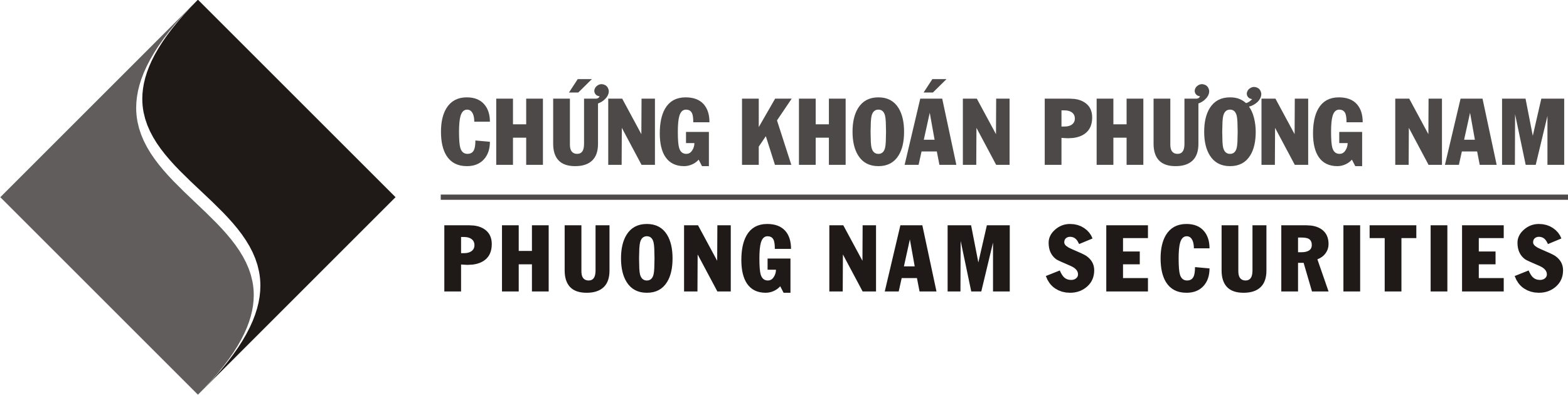 Số:  118/2015/BC-PNSCỘNG HÒA XÃ HỘI CHỦ NGHĨA VIỆT NAMĐộc lập-Tự do-Hạnh phúcTp.HCM, ngày 30 tháng 7 năm 2015STTThành viên HĐQTChức vụSố buổi tham dựTỷ lệLý do không tham dự1Lữ Bỉnh HuyChủ tịch3100%2Nguyễn Văn TrinhThành viên3100%3Trần Phát MinhThành viên3100%STTSố nghị quyết/Quyết địnhNgàyNội dungISố Nghị quyết101/2015/NQ.HĐQT-PNS06/4/2015Thông qua việc tổ chức ĐHĐCĐ thường niên 2014201/2015/NQ.ĐHCĐ-PNS27/4/2015Nghị quyết ĐHĐCĐ thường niên năm 2014IISố Quyết định101/2015/QĐ-HĐQT05/01/2015Ban hành Nội quy Lao động202/2015/QĐ-HĐQT27/01/2015Bổ nhiệm nhân sự303/2015/QĐ-HĐQT29/01/2015Ban hành Chính sách rủi ro404/2015/QĐ-HĐQT30/2/2015Điều chỉnh lương cơ bản505/2015/QĐ-HĐQT10/3/2015Ban hành Nội quy lao động606/2015/QĐ-HĐQT16/03/2015Miễn nhiệm GĐ Chi nhánh Sài Gòn707/2015/QĐ-HĐQT16/03/2015Tuyển dụng và bổ nhiệm GĐ Chi nhánh Sài Gòn808/2015/QĐ-HĐQT23/3/2015Ban hành Quy chế Quản trị Công ty909/2015/QĐ-HĐQT16/4/2015Miễn nhiệm và chấm dứt HĐLĐ Phó Tổng GĐ1010/2015/QĐ-HĐQT27/4/2015Miễn nhiệm và chấm dứt HĐLĐ Phó Tổng GĐSốTTTên tổ chức/ cá nhânTài khoản giao dịch chứng khoán( nếu có)Chức vụ tại Công ty( nếu có)Số CMND/ ĐKKDNgày cấp CMND/ ĐKKDNơi cấp CMND/ ĐKKDĐịa chỉThời điểm bắt đầu là người có liên quanThời điểm không còn là người có liên quanLý doSTTTên tổ chức/ cá nhânTài khoản giao dịch chứng khoán (nếu có)Chức vụ tại Công ty( nếu có)Số CMND/ ĐKKDNgày cấp CMND/ ĐKKDNơi cấp CMND/ ĐKKDĐịa chỉSố cổ phiếu sở hữu cuối kỳTỷ lệ sở hữu cổ phiếu cuối kỳGhi chúSTTNgười thực hiện giao dịchQuan hệ với cổ đông nội bộSố cổ phiếu sở hữu đầu kỳSố cổ phiếu sở hữu đầu kỳSố cổ phiếu sở hữu cuối kỳSố cổ phiếu sở hữu cuối kỳLý do tăng, giảm( mua, bán, chuyển đổi, thưởng…)STTNgười thực hiện giao dịchQuan hệ với cổ đông nội bộSố cổ phiếuTỷ lệSố cổ phiếuTỷ lệSốTTNgười thực hiện giao dịchLoại cổ đôngSố cổ phiếu sở hữu đầu kỳSố cổ phiếu sở hữu đầu kỳSố cổ phiếu sở hữu cuối kỳSố cổ phiếu sở hữu cuối kỳLý do tăng, giảm( mua, bán, chuyển đổi, thưởng…)SốTTNgười thực hiện giao dịchLoại cổ đôngSố CPTỷ lệSố CPTỷ lệNơi nhận:- Như trên- Lưu: P.KSNBTM. HỘI ĐỒNG QUẢN TRỊCHỦ TỊCHLỮ BỈNH HUY